IKNL Trialbureau InventarisatieformulierWilt u het ingevulde inventarisatieformulier samen met de volgende documenten (indien beschikbaar) sturen naar trialbureau@iknl.nl? • Protocol • Patient information form (PIF) • Case report form (CRF) • Monitorplan • Lijst deelnemende centra (verwacht) Indien bovenstaande documenten nog niet beschikbaar zijn zouden we in ieder geval een flowchart met de visites waarvan data verzameld moet worden en een omschrijving van de gewenste datasets willen ontvangen. Het trialbureau informeert kanker.nl altijd over op komst zijnde studies. Bij vragen verwijzen wij hen uiteraard door naar de PI van de studie.Ontwerp van de studie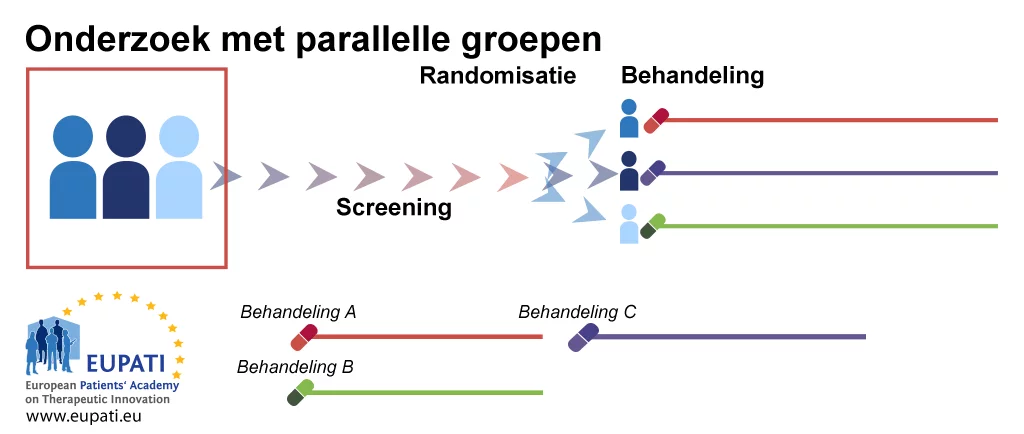 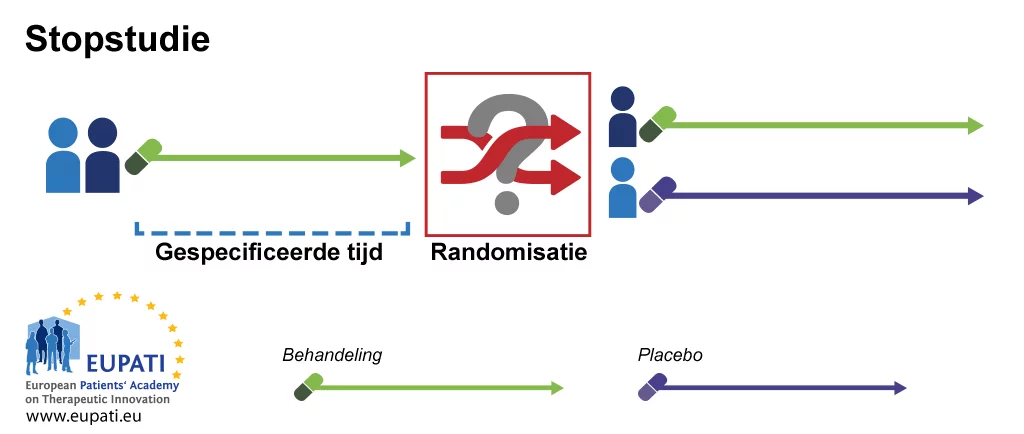 a. 												d. 	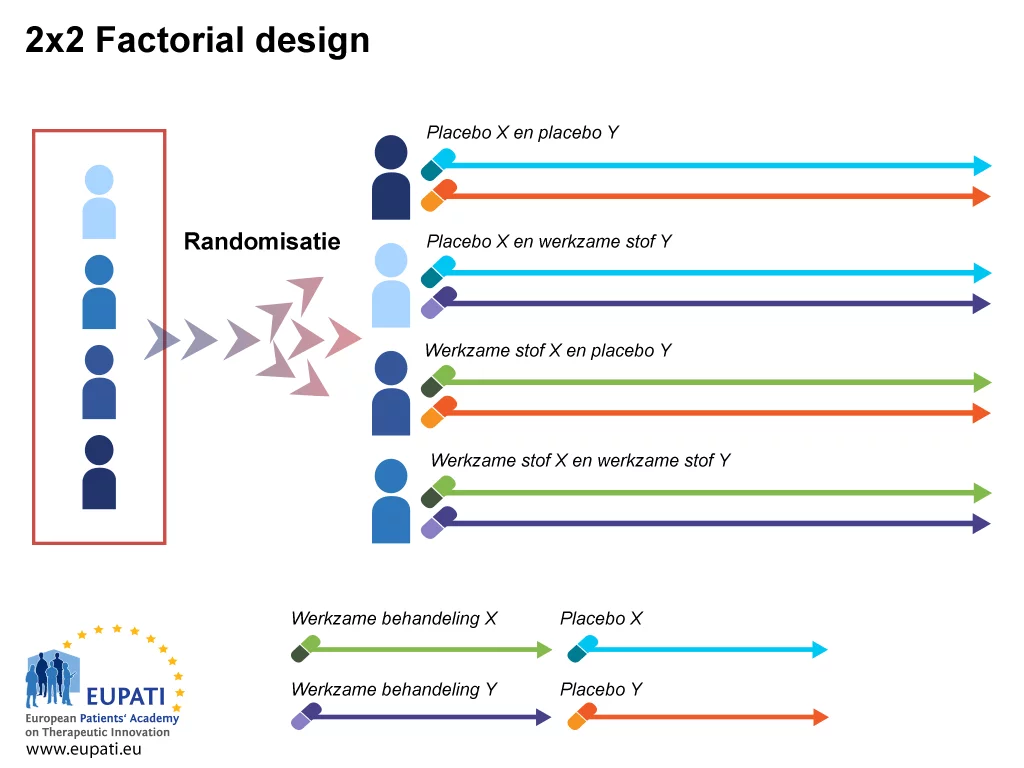 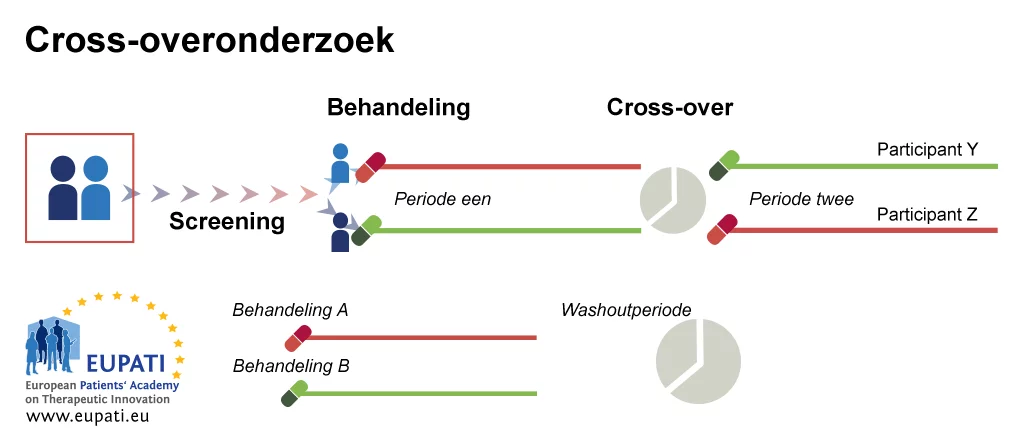 b.												e.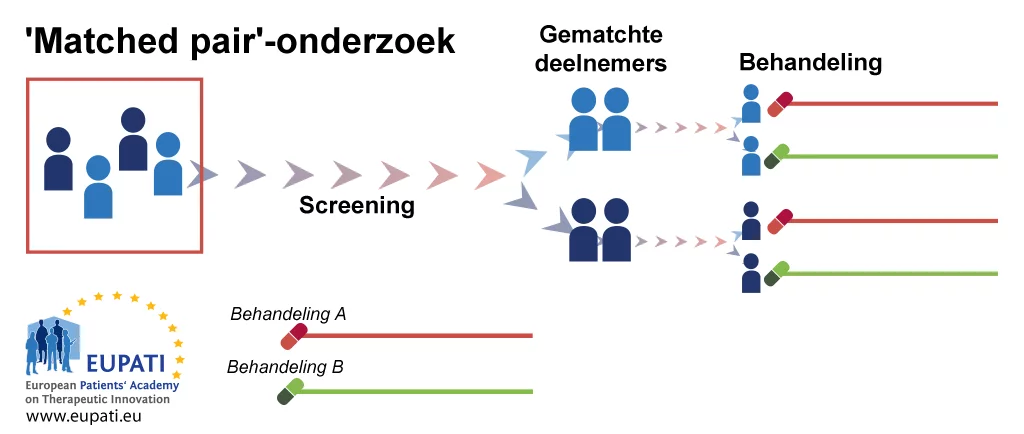 c.f. Totaal ander ontwerp, namelijk ……Waarom dit formulier en wat kunt u van ons verwachten?Graag kijken we samen met u naar de beste ondersteuning voor uw onderzoek, waarna wij een offerte of kostenbenadering opstellen. Hoe meer informatie u kunt aanleveren, hoe gerichter wij een offerte kunnen maken. Mocht u nog erg weinig informatie beschikbaar hebben (bijvoorbeeld nog geen protocol en/of CRFs) dan verzoeken wij u te wachten met uw verzoek tot u deze wel kunt delen. Heeft u toch al inzicht nodig voor bijvoorbeeld een subsidieverstrekker, dan kunnen wij proberen een kostenbenadering te maken, waarbij u nog rekening dient te houden met onzekerheden en marges. Wij streven er naar u binnen 3 weken een passende offerte of kostenbenadering aan te bieden.Gegevens aanvrager Wij overleggen met deze persoon bij vragen. De aanvrager ontvangt de offerte per e-mail.Gegevens aanvrager Wij overleggen met deze persoon bij vragen. De aanvrager ontvangt de offerte per e-mail.NaamFunctieOrganisatieTelefoonnummerE-mailadresGegevens hoofdonderzoeker (PI)Gegevens hoofdonderzoeker (PI)Deze persoon ontvangt de offerte in cc.Deze persoon ontvangt de offerte in cc.NaamFunctieE-mailadresStudiegegevensStudiegegevensVerrichterStudiegroepIndien ‘anders’ geselecteerd graag invullenStudiegroepIndien ‘anders’ geselecteerd graag invullenStudie-acroniem, ID en/of nummersFaseTumortypeIndien ‘anders’ geselecteerd graag invullen TumortypeIndien ‘anders’ geselecteerd graag invullen Verwacht u screeningfailures? (niet te verwarren met drop-outs)Indien ja, hoeveel procent?Verwacht u screeningfailures? (niet te verwarren met drop-outs)Indien ja, hoeveel procent?Bereik van de studie Is de studie WMO-plichtig?Betreft het een geneesmiddelenonderzoek?Is het een CTR (Clinical Trial Regulation) studie?Is het een ‘klinische proef met beperkte interventie’ (‘CTR low intervention’)? (zie ook hier op de website van de CCMO)TijdpadTijdpadVerwachte startdatum inclusie studie (maand + jaar)Inclusieperiode (aantal maanden)Protocollaire duur studiebehandeling (aantal maanden)Mediane duur studiebehandeling (aantal maanden)Protocollaire duur follow-up (na afronden studiebehandeling) (aantal maanden)Mediane duur follow-up (na afronden studiebehandeling) (aantal maanden)Totale looptijd studie (startjaar t/m slotjaar)Kwantitatieve gegevensKwantitatieve gegevensIs het een Nederlandse of internationale studie?Aantal Nederlandse ziekenhuizenAantal internationale ziekenhuizenAantal Nederlandse patiëntenAantal internationale patiëntenAantal lidstaten/landen (binnen Europa)Aantal lidstaten/landen (buiten Europa)Gewenste ondersteuning door IKNLGewenste ondersteuning door IKNLWelke diensten wilt u afnemen?Welke diensten wilt u afnemen?Standaard wordt aan elke studie een projectmanager toegewezen. Deze persoon zal de aangevraagde diensten als een totaalpakket coördineren.Standaard wordt aan elke studie een projectmanager toegewezen. Deze persoon zal de aangevraagde diensten als een totaalpakket coördineren. Indieningscoördinatie Lokale of centrale indiening:  Centraal datamanagement (CDM)  In- of exclusief Quality of Life (uitsluitend digitaal):  Lokaal datamanagement (LDM) (uitsluitend Nederlandse ziekenhuizen) *  Aantal patiënten:  Monitoring* We gaan er standaard vanuit dat als u voor LDM gekozen heeft, u deze dienst wilt afnemen voor het totale aantal Nederlandse ziekenhuizen benoemd onder ‘Kwantitatieve gegevens’. Als er ziekenhuizen zijn waarbij geen ondersteuning bij LDM gewenst is en die daarom niet in de offerte opgenomen hoeven worden kunt u dat hier aangeven. * We gaan er standaard vanuit dat als u voor LDM gekozen heeft, u deze dienst wilt afnemen voor het totale aantal Nederlandse ziekenhuizen benoemd onder ‘Kwantitatieve gegevens’. Als er ziekenhuizen zijn waarbij geen ondersteuning bij LDM gewenst is en die daarom niet in de offerte opgenomen hoeven worden kunt u dat hier aangeven. ALLEEN invullen indien gekozen voor ondersteuning bij LDMALLEEN invullen indien gekozen voor ondersteuning bij LDMe-CRF systeemIndien ‘anders’ geselecteerd graag invullene-CRF systeemIndien ‘anders’ geselecteerd graag invullenTijdslijn voor data invoerHoe snel na het protocollaire contactmoment met de patiënt moet de lokaal datamanager de data invoeren? Oftewel: de maximale tijd tussen afronding visite en invoer data in CRF. Standaard IKNL-tijdslijnen (= baseline & treatment binnen 3 maanden, follow-up binnen 6 maanden, queries binnen 1 maand) | Van toepassing voor multicenter studies.Tijdslijn voor data invoerHoe snel na het protocollaire contactmoment met de patiënt moet de lokaal datamanager de data invoeren? Oftewel: de maximale tijd tussen afronding visite en invoer data in CRF. Afwijkende tijdslijnen, namelijk ALLEEN invullen indien gekozen voor ondersteuning bij CDMALLEEN invullen indien gekozen voor ondersteuning bij CDMWenst u ondersteuning in registratie en/of randomisatie van patiënten?Zijn er externe reviews van toepassing? Wilt u ondersteuning in het safety management? Hoeveel SAE’s verwacht u gemiddeld per patiënt?ALLEEN invullen indien gekozen voor ondersteuning bij monitoringALLEEN invullen indien gekozen voor ondersteuning bij monitoringRisicoclassificatie (IKNL berekent het aantal bezoeken o.b.v. de NFU-risicoclassificatie)Welke ondersteuning wilt u bij de on-site initiatie visits?Als u naast de lokale initiatie(s) ook nog centrale initiaties wilt houden, hoeveel centrale initiaties wilt u organiseren?Wilt u de close out visits on-site of off-site?Is er een commerciële partij betrokken bij deze studie? Betrokkenheid betreft bijvoorbeeld financiële sponsoring, het ontvangen van een tegenprestatie of ander exclusief belang.Is er een commerciële partij betrokken bij deze studie? Betrokkenheid betreft bijvoorbeeld financiële sponsoring, het ontvangen van een tegenprestatie of ander exclusief belang.NeeJa, namelijk Dient de offerte als een onderbouwing voor een subsidieaanvraag? Dient de offerte als een onderbouwing voor een subsidieaanvraag? Dient de offerte als een onderbouwing voor een subsidieaanvraag? NeeJa, als onderbouwing bij  KWF  ZonMW  Anders, namelijk Uiterlijke indieningsdatumDatum toekenningsbesluit Hoe bent u bij het IKNL-trialbureau terecht gekomen? (meerdere opties mogelijk)Hoe bent u bij het IKNL-trialbureau terecht gekomen? (meerdere opties mogelijk)Via een eerdere aanvraagVia een IKNL-medewerkerVia mijn netwerk/onderzoeksteamVia social mediaVia de IKNL-websiteOp de volgende pagina zijn een aantal afbeeldingen van studieontwerpen te zien. Op welk studieontwerp lijkt uw studie het meest? (het hoeft niet precies hetzelfde te zijn als de afbeelding)Op de volgende pagina zijn een aantal afbeeldingen van studieontwerpen te zien. Op welk studieontwerp lijkt uw studie het meest? (het hoeft niet precies hetzelfde te zijn als de afbeelding)StudieontwerpIndien ‘f’ geselecteerd graag aanvullenStudieontwerpIndien ‘f’ geselecteerd graag aanvullenOpmerkingen